КАК ПРАВИЛЬНО ИЗМЕРЯТЬ АРТЕРИАЛЬНОЕ ДАВЛЕНИЕ (АД)?КАК СНИЗИТЬ АРТЕРИАЛЬНОЕ ДАВЛЕНИЕ (АД)?ЗА 30 МИНУТ ДО ИЗМЕРЕНИЯ НЕ СЛЕДУЕТ КУРИТЬ, ПИТЬ КРЕПКИЙ КОФЕ ИЛИ ЧАЙ●ИЗМЕРЕНИЯ ДОЛЖНЫ ПРОВОДИТЬСЯ ПОСЛЕ5-ТИ МИНУТНОГО ОТДЫХА, ЧЕРЕЗ 1-2 ЧАСА ПОСЛЕ ПРИЕМА ПИЩИ●В ПРОЦЕССЕ ИЗМЕРЕНИЯ НЕ СЛЕДУЕТ АКТИВНО ДВИГАТЬСЯ И РАЗГОВАРИВАТЬ●ПРИ ОТСУТСТВИИ СОПУТСТВУЮЩИХ ЗАБОЛЕВАНИЙ ДОСТАТОЧНО СТАНДАРТНЫХ ИЗМЕРЕНИЙ СИДЯ. ПОЖИЛЫМ ЛЮДЯМ РЕКОМЕНДУЕТСЯ ДОПОЛНИТЕЛЬНО ИЗМЕРЯТЬ АД СТОЯ И ЛЕЖА●РУКУ ДЛЯ ИЗМЕРЕНИЯ АД НЕОБХОДИМО РАССЛАБИТЬ И ОСВОБОДИТЬ ОТ ОДЕЖДЫ●РАСПОЛОЖЕНИЕ РУКИ ДОЛЖНО БЫТЬ ТАКОЕ, ЧТОБЫ ЛОКТЕВОЙ СГИБ БЫЛ ПРИМЕРНО НА УРОВНЕ СЕРДЦА●НАЛОЖИТЬ МАНЖЕТУ НА ПЛЕЧО ТАК, ЧТОБЫ НИЖНИЙ ЕЕ КРАЙ БЫЛ НА 2 СМ ИЛИ НА 2 ПАЛЬЦА ВЫШЕ ЛОКТЕВОГО СГИБА●ПРИ НАРУШЕНИЯХ РИТМА СЕРДЦА ЖЕЛАТЕЛЬНО ПРОВОДИТЬ НЕСКОЛЬКО ИЗМЕРЕНИЙ В ОПРЕДЕЛЕННЫЙ ПРОМЕЖУТОК ВРЕМЕНИ (НАПРИМЕР, 4 ИЗМЕРЕНИЯЗА 15 МИНУТ В СОСТОЯНИИ ПОКОЯ).НА ЗАМЕТКУ:ОПТИМАЛЬНЫЙ РЕЖИМ ИЗМЕРЕНИЯ АД – УТРО И ВЕЧЕР.ПОЛУЧЕННЫЕ ДАННЫЕ РЕГУЛЯРНО ЗАПИСЫВАЙТЕ В ДНЕВНИК!СОКРАТИТЕ  ПОТРЕБЛЕНИЕ  СОЛИ! ИСКЛЮЧИТЕ ИЗ СВОЕГО РАЦИОНА СОЛЕНЫЕ И КОПЧЕНЫЕ ПРОДУКТЫ, КОНСЕРВЫ, НЕ ДОСАЛИВАЙТЕ ПИЩУ ВО ВРЕМЯ ЕДЫ. УВЕЛИЧЬТЕ ПОТРЕБЛЕНИЕ ПРОДУКТОВ, БОГАТЫХКАЛИЕМ (КУРАГА, ИЗЮМ, КАРТОФЕЛЬ, ПЕЧЁНЫЙ В «МУНДИРЕ» ИЛИ ОТВАРНОЙ, ТОМАТЫ, БОБОВЫЕ).СТРЕМИТЕСЬ К ОПТИМАЛЬНОМУ ВЕСУ!ОПТИМАЛЬНЫЙ ВЕС ВЫСЧИТЫВАЕТСЯ ПО ФОРМУЛЕ:МАССА ТЕЛА В КГ, ДЕЛЕННАЯ НА РОСТ В МЕТРАХ В КВАДРАТЕ. (НАПРИМЕР: 78 (КГ) / (1,68 (М)х1,68 (М) = 27,65).НУЖНО СТРЕМИТЬСЯ К ТОМУ, ЧТОБЫ ЭТОТ ПОКАЗАТЕЛЬ НЕ ПРЕВЫШАЛ 25.СЛЕДИТЕ ЗА ТАЛИЕЙ!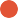 ВАЖНЫЙ ПОКАЗАТЕЛЬ ВАШЕГО ЗДОРОВЬЯ С ТОЧКИ ЗРЕНИЯ КОНТРОЛЯ ЗА ЛИШНИМ ВЕСОМ И ВЛИЯНИЯНА УРОВЕНЬ АД – ОБЪЕМ ТАЛИИ.У МУЖЧИН ОН НЕ ДОЛЖЕН ПРЕВЫШАТЬ 102 см, У ЖЕНЩИН – 88 см.ВАЖНО:СНИЖЕНИЕ ВЕСА НА 10 КГ ПРИВОДИТ К СНИЖЕНИЮ АД В СРЕДНЕМ НА 10 мм рт. ст.!ПРИУЧИТЕ СЕБЯ К РЕГУЛЯРНЫМ ФИЗИЧЕСКИМ НАГРУЗКАМ: ПЕШИМ ИЛИ ВЕЛОСИПЕДНЫМ ПРОГУЛКАМ, ПОСЕЩЕНИЯМ БАССЕЙНА, УТРЕННЕЙ ЗАРЯДКЕ С ПОСИЛЬНЫМИ СИЛОВЫМИ УПРАЖНЕНИЯМИ.ЕСЛИ ВЫ КУРИТЕ – ОТКАЖИТЕСЬ ОТ ЭТОЙ ВРЕДНОЙ ПРИВЫЧКИ. ПРИ НЕОБХОДИМОСТИ – ОБРАТИТЕСЬ К ВРАЧУ В ЦЕНТРЕ ЗДОРОВЬЯ.ЕСЛИ ВАМ ВЫПИСАЛИ ЛЕКАРСТВЕННЫЕ ПРЕПАРАТЫ ДЛЯ НОРМАЛИЗАЦИИ ДАВЛЕНИЯ – ПРИНИМАЙТЕ ИХ СТРОГО В СООТВЕТСТВИИ С ВРАЧЕБНЫМИ РЕКОМЕНДАЦИЯМИ, НЕ ПРЕРЫВАЙТЕ САМОСТОЯТЕЛЬНО КУРС ЛЕЧЕНИЯ!ПОМНИТЕ: ПРИ СВОЕВРЕМЕННЫХ И ПРАВИЛЬНЫХ МЕРАХ ПОВЫШЕННОЕ АРТЕРИАЛЬНОЕ ДАВЛЕНИЕМОЖНО НОРМАЛИЗОВАТЬ!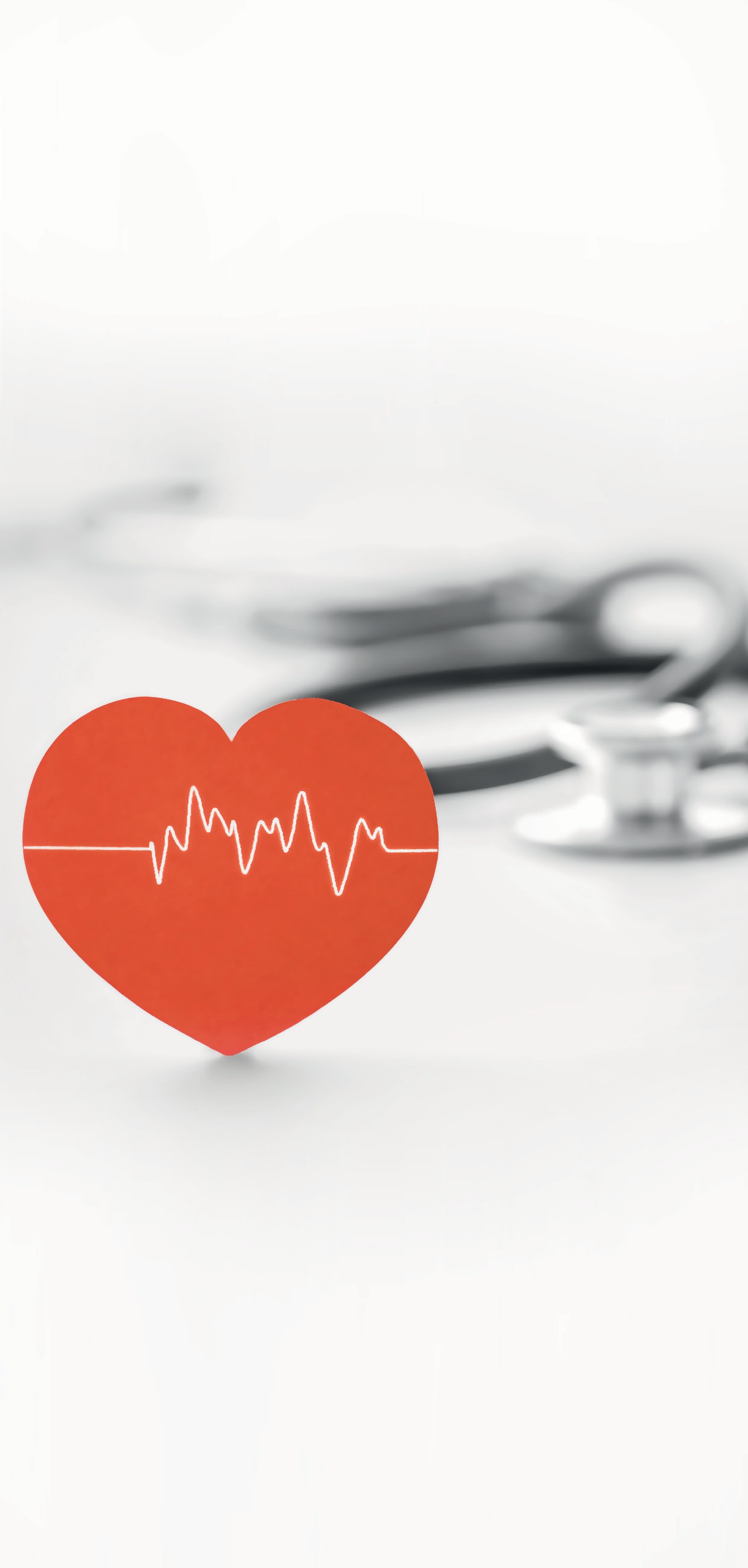 ПОВЫШЕННОЕ АРТЕРИАЛЬНОЕ ДАВЛЕНИЕ (АД)ПРИЧИНА РАЗВИТИЯ МНОГИХ СЕРЬЕЗНЫХ ЗАБОЛЕВАНИЙ, СПОСОБНЫХ ПРИВЕСТИ К ТЯЖЕЛЫМ ПОСЛЕДСТВИЯМ.ПО ДАННЫМ ВСЕМИРНОЙ ОРГАНИЗАЦИИ ЗДРАВООХРАНЕНИЯ, ПОВЫШЕННЫМ ДАВЛЕНИЕМ СТРАДАЕТ КАЖДЫЙ ТРЕТИЙ ВЗРОСЛЫЙ ЧЕЛОВЕК – ОДНАКО РЕГУЛЯРНО КОНТРОЛИРУЮТ СВОЕ ДАВЛЕНИЕ НЕ БОЛЕЕ 9% ЛЮДЕЙ, ВХОДЯЩИХ В ГРУППУ РИСКА.РЕГУЛЯРНЫЙ КОНТРОЛЬ АРТЕРИАЛЬНОГО ДАВЛЕНИЯ (АД)ПОМОГАЕТ ВЫЯВИТЬ И ДРУГИЕ ЗАБОЛЕВАНИЯ: БОЛЕЗНИ ПОЧЕК ИЛИ ПОДЖЕЛУДОЧНОЙ ЖЕЛЕЗЫ.ПРИ ЧАСТЫХ ГОЛОВОКРУЖЕНИЯХ, ГОЛОВНЫХ БОЛЯХ, БЫСТРОЙ УТОМЛЯЕМОСТИ И СЛАБОСТИ, РЕГУЛЯРНЫХ НОСОВЫХ КРОВОТЕЧЕНИЯХ, ТОШНОТЕ, ПОЯВЛЕНИИ «"МУШЕК" ПЕРЕД ГЛАЗАМИ»ОБЯЗАТЕЛЬНО ПРОВЕРЬТЕ ДАВЛЕНИЕ!КАК ПРОКОНТРОЛИРОВАТЬ СОСТОЯНИЕ СВОИХ СОСУДОВ?ПРОВЕРЬТЕ СЕБЯ:ПРИСЕДАНИЯСОСТОЯНИЕ СЕРДЕЧНО-СОСУДИСТОЙ СИСТЕМЫЕСЛИ ВЫ15-20приседанийдо 25%ОТЛИЧНОЕ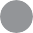 до 50%ХОРОШЕЕдо 75%ОПАСНОЕСТРАДАЕТЕ ИЗБЫТОЧНЫМ ВЕСОМ ЛИБО САХАРНЫМДИАБЕТОМВЕДЕТЕ МАЛОПОДВИЖНЫЙ ОБРАЗ ЖИЗНИПОСТОЯННО ИСПЫТЫВАЕТЕ СТРЕСС ИЛИ ХРОНИЧЕСКУЮУСТАЛОСТЬИМЕЕТЕ БЛИЗКИХ РОДСТВЕННИКОВ, СТРАДАЮЩИХ СЕРДЕЧНО- СОСУДИСТЫМИ ЗАБОЛЕВАНИЯМИКУРИТЕ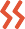 УПОТРЕБЛЯЕТЕ ИЗБЫТОЧНОЕ КОЛИЧЕСТВО СОЛИНА ЗАМЕТКУ:С возрастом показатели АД, как правило, увеличиваются. При отсутствии прочих факторов риска или сопутствующих заболеваний после 50 лет жизни на каждые прожитые 10 лет в среднем АД повышается на 10 мм рт. ст.ПРЕВЫШЕНИЕ ПУЛЬСАПримите исходное положение стоя, ноги вместе. Сосчитайте свой пульс. Далее медленно сделайте 15-20 приседаний, во время которых подни- майте руки вперед и широко разводите в стороны колени. Спина должна быть прямой. (Пожилым и физически ослабленным людям можно во вре- мя приседаний держаться за спинку стула).После выполнения приседаний снова сосчитайте пульс.Если он увеличился менее чем на 25% – ваша сердечно-сосудистая система находится в превосходном состоянии. Пульс участился на 25-50% – состояние хорошее. Если учащение пульса достигло отметки 75%и больше, это тревожный сигнал и повод обратиться за консультацией к специалисту.«ЛЕСТНИЧНАЯ» ПРОБА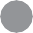 3-450 лет	+ каждые10 лет (↑10мм рт. ст. давления)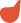 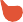 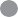 этажЗЛОУПОТРЕБЛЯЕТЕАЛКОГОЛЕМСТАРШЕ 45 ЛЕТВ случае резких скачков давления (к примеру, на 30 и более мм рт.ст.) следует обязательно обратиться за консультацией к врачу-терапевту.Следите за тем, какие факторы могут вызвать у вас повышение артериального давления, и по возможности старайтесь их избегать. К таким факторам могут относиться чрезмерные физические нагрузки, содержащие кофеин напитки, недосыпание, курение, прием некоторых лекарственных препаратов.В среднем темпе поднимитесь пешком без остановок на 3-4 этажа. Сосчи- тайте пульс. Если он превышает 140 ударов/мин и появляется одышка, вам необходимо обратить внимание на состояние своего здоровья.Если вы не можете преодолеть это расстояние без остановок для отдыха или начинаете задыхаться –обязательно проконсультируйтесь с врачом!ВАМ НЕОБХОДИМО РЕГУЛЯРНО СЛЕДИТЬ ЗА СВОИМ АРТЕРИАЛЬНЫМ ДАВЛЕНИЕМ!ЕСЛИ ВЫ ЗАМЕТИЛИ ПОДОБНУЮ ЗАКОНОМЕРНОСТЬ – НЕ ОТКЛАДЫВАЙТЕ ВИЗИТ К ВРАЧУ!ЕСЛИ ВЫ ЗАМЕТИЛИ ПОДОБНУЮ ЗАКОНОМЕРНОСТЬ – НЕ ОТКЛАДЫВАЙТЕ ВИЗИТ К ВРАЧУ!